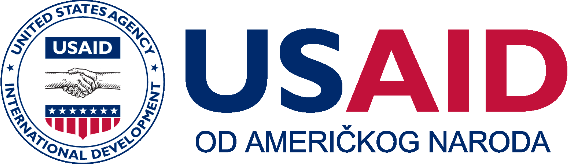 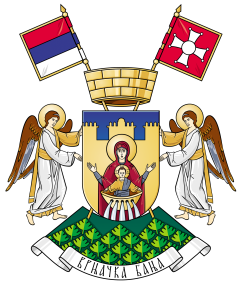 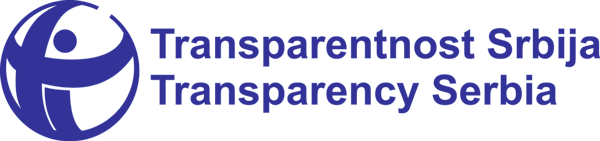 Vrnjačka Banja, 29.5.2019.god.Opština Vrnjačka Banja, USAID Projekat za odgovornu vlast i organizacija Transparentnost Srbija pozivaju sve zainteresovane naOKRUGLI STOo Nacrtu Lokalnog antikorupcijskog plana opštine Vrnjačka BanjaNa ovom skupu biće predstavljen Nacrt Lokalnog antikorupcijskog plana opštine Vrnjačka Banja i najavljeni dalji koraci - donošenje plana i formiranje radnog tela koja će pratiti njegovo sprovođenje. Na skupu će uvodne reči i sva potrebna objašnjenja zainteresovanim učesnicima i medijima dati predstavnici USAID Projekta za odgovnornu vlast, opštine Vrnjačka Banja, članovi Radne grupe i predstavnici organizacije Transparentnost Srbija.Okrugli sto označiće završetak javne rasprave o Nacrtu Lokalnog antikorupcijskog plana, koja je trajala od 14.maja 2019.god., tokom koje su građani, udruženja, stručne asocijacije, sindikati, mediji, političke stranke i svi drugi zainteresovani mogli da podnesu predloge za izmene i dopune ovog dokumenta.Nacrt Lokalnog antikorupcijskog plana izradila je radna grupa koju je formirala opština Vrnjačka Banja, uz podršku USAID Projekta za odgovornu vlast i organizacije Transparentnost Srbija. U skladu sa preporukama Agencije za borbu protiv korupcije, Nacrt je izrađen u participativnom postupku i u skladu sa Modelom koji je Agencija izradila 2017. godine i preporučila ga svim jedinicama lokane samouprave. Radnu grupu za reviziju LAP-a činili su predstavnici opštinske uprave ,predstavnici Skupštine opštine i tri predstavnika udruženja građana, odnosno pojedinaca koji su se kandidovali za članstvo i koji su aktivno učestvovali u radu Radne grupe. Nacrt je dostupan na sajtu opštine Vrnjačka Banja (http://vrnjackabanja.gov.rs/aktuelnosti/javni-pozivi) i na sajtu Transparentnosti Srbija ((http://transparentnost.org.rs/index.php/sr/projekti/175-podrska-za- izradu-lokalnih-antikorupcijskih-planova)Okrugli sto biće održan dana 4.juna 2019. godine, sa početkom u 10h, u Skupštinskoj sali opštine Vrnjačka Banja